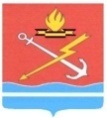 АДМИНИСТРАЦИЯ МУНИЦИПАЛЬНОГО ОБРАЗОВАНИЯ «КИРОВСК» КИРОВСКОГО МУНИЦИПАЛЬНОГО РАЙОНА ЛЕНИНГРАДСКОЙ ОБЛАСТИП О С Т А Н О В Л Е Н И Еот 18 октября 2019 года № 752Об утверждении норматива средней рыночной стоимости 1 квадратного метра общей площади жилого помещения на территории муниципального образования «Кировск» Кировского муниципального района Ленинградской области на IV квартал 2019 годаВ соответствии с Приказом Министерства строительства и жилищно –коммунального хозяйства Российской Федерации от 18.09.2019 г. № 553/пр «О показателях средней рыночной стоимости одного квадратного метра общей площади жилого помещения по субъектам  Российской Федерации IV квартал 2019 года», распоряжением Правительства Ленинградской области от 11.12.2007 года  № 536-р «О полномочиях при определении средней рыночной стоимости одного квадратного метра общей площади жилья по муниципальным образованиям Ленинградской области для расчета размера субсидий, предоставляемых за счет средств областного бюджета Ленинградской области на строительство (приобретение) жилья», распоряжением Комитета по строительству администрации Ленинградской области от 04.12.2015 года № 552 «О мерах по обеспечению осуществления полномочий Комитета по строительству Ленинградской области по расчету размера субсидий и социальных выплат, предоставляемых за счет средств областного бюджета Ленинградской области в рамках реализации на территории Ленинградской области федеральных целевых программам, государственных программ Ленинградской области», руководствуясь статьей 47 Устава муниципального образования «Кировск» Кировского муниципального района Ленинградской области (новая редакция), принятого решением совета депутатов муниципального образования Кировское городское поселение муниципального образования Кировский муниципальный район Ленинградской области от 22.11.2012 года № 83, на основании информации, представленной агентствами недвижимости, осуществляющими свою деятельность на территории муниципального образования «Кировск» Кировского муниципального района Ленинградской области (далее - МО «Кировск»), п о с т а н о в л я е т:1. Утвердить норматив средней рыночной стоимости 1 квадратного метра общей площади жилого помещения на территории  муниципального образования «Кировск» Кировского муниципального района Ленинградской области на IV квартал 2019 года в размере 51607 (Пятьдесят одна тысяча шестьсот семь) рублей 00 копеек, для расчета размеров социальных выплат для всех категорий граждан, которым указанные социальные выплаты предоставляются на приобретение (строительство) жилых помещений.          2. Настоящее постановление вступает в силу со дня его официального опубликования в сетевом издании «Неделя нашего города+» и подлежит размещению на официальном сайте МО «Кировск».3. Контроль за исполнением настоящего постановления возложить на заместителя главы администрации.Исполняющий обязанностиглавы администрации                                                                        О.Н. КротоваРазослано: дело, прокуратура, ННГ, регистр НПА, администрация КМР, жилищный отдел